ПОСТАНОВЛЕНИЕадминистрации муниципального образования «Мамхегское сельское поселение»от 20.06.2019г. № 26                                                                                          а.  Мамхег«Об утверждении Порядка получения муниципальными служащими администрации муниципального образования «Мамхегское сельское поселение»  разрешения представителя нанимателя (работодателя) на участие на безвозмездной основе в управлении отдельными некоммерческими организациями»В соответствии с пунктом 3 части 1 статьи 14 Федерального закона от 2 марта 2007 года № 25-ФЗ «О муниципальной службе в Российской Федерации» администрация муниципального образования «Мамхегское сельское поселение»  ПОСТАНОВЛЯЕТ:1. Утвердить прилагаемый Порядок получения муниципальными служащими администрации муниципального образования «Мамхегское сельское поселение»   разрешения представителя нанимателя (работодателя) на участие на безвозмездной основе в управлении отдельными некоммерческими организациями.2. Настоящее постановление вступает в силу с момента подписания и подлежит размещению на официальном сайте администрации муниципального образования «Мамхегское сельское поселение»  в информационно-телекоммуникационной сети «Интернет».3. Контроль за выполнением настоящего постановления оставляю за собой.Глава администрации муниципального образования «Мамхегское сельское поселение»                                                            Р.А. Тахумов УТВЕРЖДЕНпостановлением  администрации муниципального образования «Мамхегское сельское поселение» от 20.06.2019г. № 26Приложение ПОРЯДОК
получения муниципальными служащими администрации муниципального образования «Мамхегское сельское поселение»  разрешения представителя нанимателя (работодателя) на участие на безвозмездной основе в управлении отдельными некоммерческими организациями (далее – Порядок)	1. Настоящий Порядок устанавливает процедуру получения   муниципальными служащими  администрации муниципального образования «Мамхегское сельское поселение»  (далее – муниципальный служащий) разрешения представителя нанимателя (работодателя) на участие на безвозмездной основе в управлении общественной организацией (кроме политической партии), жилищным, жилищно-строительным, гаражным кооперативами, садоводческим, огородническим, дачным потребительскими кооперативами, товариществами собственников недвижимости (далее – некоммерческая организация) в качестве единоличного исполнительного органа или вхождения в состав коллегиальных органов управления, кроме случаев, предусмотренных федеральными законами, и случаев, если участие в управлении организацией осуществляется в соответствии с законодательством Российской Федерации от имени администрации муниципального образования «Мамхегское сельское поселение».2. Муниципальный служащий, изъявивший желание участвовать на безвозмездной основе в управлении некоммерческой организацией в качестве единоличного исполнительного органа или вхождения в состав ее коллегиальных органов управления, направляет на имя представителя нанимателя (работодателя) ходатайство об участии на безвозмездной основе в управлении некоммерческой организацией (далее - ходатайство), составленное по форме согласно приложению 1 к настоящему Порядку.В случае невозможности представить ходатайство лично ходатайство направляется посредством почтовой связи с уведомлением о вручении и описью вложения.Ходатайство представляется не менее чем за 15 рабочих дней до начала участия в управлении некоммерческой организацией с приложением копий учредительных документов соответствующей некоммерческой организации.4. Прием и регистрацию поступившего ходатайства осуществляет специалист по кадровой работе.Ходатайство регистрируется в день поступления в журнале регистрации ходатайств о разрешении на участие на безвозмездной основе в управлении некоммерческой организацией (далее – журнал), составленном по форме согласно приложению 2 к настоящему Порядку.В нижнем правом углу последнего листа ходатайства ставится регистрационная запись, содержащая:входящий номер и дату поступления (в соответствии с записью, внесенной в журнал);подпись и расшифровку подписи должностного лица, зарегистрировавшего ходатайство.Копия поступившего ходатайства с регистрационным номером, датой и подписью зарегистрировавшего их должностного лица выдается муниципальному служащему либо направляется ему посредством почтовой связи с уведомлением о вручении не позднее одного рабочего дня, следующего за днем регистрации.Оформление, ведение и хранение журнала осуществляется лицом, ответственным за профилактику коррупционных и иных правонарушений в администрации муниципального образования «Мамхегское сельское поселение»  (далее – ответственное лицо).Журнал хранится в месте, защищенном от несанкционированного доступа. Журнал должен быть прошит и пронумерован. Исправленные записи заверяются должностным лицом, ответственным за ведение и хранение журнала.4. Ответственное лицо рассматривает ходатайство на предмет наличия конфликта интересов или возможности возникновения конфликта интересов в случае участия муниципального служащего на безвозмездной основе в управлении некоммерческой организацией и подготавливает мотивированное заключение. При подготовке мотивированного заключения ответственное лицо вправе направлять запросы в некоммерческие организации.В случае выявления конфликта интересов или возможности его возникновения ответственное лицо указывает в мотивированном заключении предложение об отказе в удовлетворении ходатайства муниципального служащего.5. Ходатайство и мотивированное заключение в течение трех рабочих дней со дня регистрации ходатайства, а в случае направления запросов в течение трех рабочих дней со дня получения ответов на запросы передается ответственным лицом для рассмотрения представителю нанимателя (работодателю).6. Представитель нанимателя (работодатель) в течение трех рабочих дней  со дня получения ходатайства и мотивированного заключения принимает решение об удовлетворении или отказе в удовлетворении ходатайства в письменной форме путем совершения соответствующей записи на ходатайстве.7.  В течение одного рабочего дня после дня принятия решения, указанного в пункте 6 настоящего Порядка, представитель нанимателя (работодатель) передает ходатайство специалисту по кадровой работе.Не позднее двух рабочих дней, следующих за днем получения ходатайства от представителя нанимателя (работодателя), ответственное лицо в письменной форме под роспись либо почтовой связью заказным письмом с уведомлением о вручении сообщает муниципальному служащему, подавшему ходатайство, о принятом решении.  Оригинал ходатайства хранится в личном деле муниципального служащего администрации района.9. Ответственное лицо, представитель нанимателя (работодатель) обеспечивают конфиденциальность и сохранность данных, полученных от муниципальных служащих, подавших ходатайство и несут персональную ответственность в соответствии с законодательством Российской Федерации за разглашение полученных сведений. Приложение 1 к ПорядкуФорма____________________________________(замещаемая должность, фамилия, имя, отчество представителя нанимателя (работодателя)от _________________________________муниципального образования «Мамхегское сельское поселение»       (замещаемая должность, фамилия, имя, отчество)Ходатайствооб участии на  безвозмездной основе в управлении некоммерческой организациейВ соответствии с пунктом 3 части 1 статьи 14 Федерального закона от 2 марта 2007 года № 25-ФЗ «О муниципальной службе в Российской Федерации» прошу разрешить мне принять участие на  безвозмездной основе в управлении в качестве единоличного исполнительного органа (или войти в состав коллегиального органа управления) (нужное подчеркнуть) _________________________________муниципального образования «Мамхегское сельское поселение»  ______________________________________________________________________.(указать наименование организации, ее юридический и фактический адрес, наименование органа управления организацией и его полномочия, основной вид деятельности организации, форму и основания участия в управлении организации (либо вхождения в состав его коллегиального органа управления), даты начала и окончания участия в управлении)Участие в управлении указанной организацией в качестве единоличного исполнительного органа (либо вхождение в состав коллегиального органа управления указанной организацией) будет осуществляться в свободное от муниципальной службы время и не повлечет за собой возникновение конфликта интересов.При осуществлении указанной деятельности обязуюсь соблюдать требования, предусмотренные статьями 14, 14.1 и 14.2 Федерального закона от 2 марта 2007 года               № 25-ФЗ «О муниципальной службе в Российской Федерации».Приложение: копия Устава  ________________________________________________ «___» _____________ 20__ г.      ______________             __________________________                                                                                                (подпись)                                    (расшифровка подписи)Решение представителя нанимателя (работодателя):удовлетворить ходатайство/отказать в удовлетворении ходатайства                                  (нужное подчеркнуть)«___» _____________ 20__ г.      ______________             __________________________                                                                                                (подпись)                                    (расшифровка подписи)Приложение 2 к ПорядкуФормаЖурналрегистрации ходатайств о разрешении на участие на безвозмездной основе в управлении некоммерческой организациейРЕСПУБЛИКА АДЫГЕЯАдминистрацияМуниципального образования  «Мамхегское сельскоепоселение»385440, а. Мамхег,,ул. Советская,54а.88-777-3-9-22-34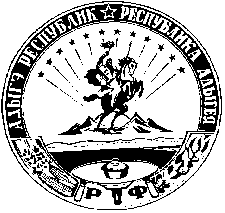 АДЫГЭ РЕСПУБЛИКМуниципальнэ образованиеу«Мамхыгъэ чъыпIэ кой»иадминистрацие385440, къ. Мамхэгъ,ур. Советскэм, 54а.88-777-3-9-22-34№ п/пДата регистрации ходатайстваФамилия, имя, отчество, должность лица, представившего ходатайствоФамилия, имя, отчество, должность, подпись муниципального служащего, принявшего ходатайствоПодпись лица, представившего ходатайство/отметка о направлении копии ходатайства по почте (№ почтового уведомления)Наименование организации, в управлении которой планирует участвовать муниципальный служащийИнформация о принятом решенииПодпись муниципального служащего, представившего уведомление (№ почтового уведомления о получении1234567123